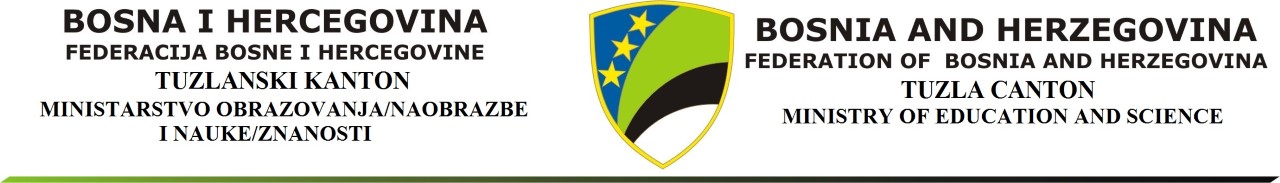 Broj: 10/3-sl-/24Tuzla, 15.04.2024. godineAUTO ŠKOLAMAPredmet: Obavijest o preuzimanju uvjerenja o uspješno položenim ispitimaPoštovani,Ministarstvo obrazovanja i nauke Tuzlanskog kantona je uvelo elektronski sistem izrade uvjerenja o uspješno položenom ispitu iz poznavanja pružanja prve pomoći, uvjerenja o uspješno položenom ispitu iz poznavanja propisa o sigurnosti saobraćaja na cestama i uvjerenja o uspješno položenom ispitu za vozača motornih vozila.Navedena uvjerenja će se izrađivati neposredno po održanim ispitima, s tim da datumi izdavanja uvjerenja neće nužno biti istovjetni sa datumom položenog ispita. S tim u vezi, a u skladu sa Pravilnikom o načinu i uvjetima organiziranja ispita za vozača motornih vozila (“Službeni glasnik BiH”, broj: 46/12), osposobljavanje kandidata za vozače motornih vozila moguće je vršiti nakon podizanja uvjerenja o uspješno položenom ispitu iz poznavanja pružanja prve pomoći, uvjerenja o uspješno položenom ispitu iz poznavanja propisa o sigurnosti saobraćaja na cestama i uvjerenja o uspješno položenom ispitu za vozača motornih vozila (ukoliko kandidat nastavlja dalje osposobljavanje iz upravljanja motornim vozilom). Navedena uvjerenja će preuzimati kandidati ili opunomoćena lica od viših referenata na ispitnim mjestima.DOSTAVITI:							          M I N I S T A R 1 x Auto školama putem oglasne table na                                     Dr. sci. Ahmed Omerović      ispitnim mjestima;1 x Evidenciji;1 x Arhivi.